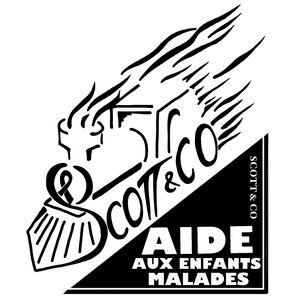 Mandat de prélèvement automatique mensuel SEPADisponible uniquement pour les dons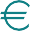 En signant ce formulaire vous autorisez l’Association Scott & Co à envoyer des instructions à votre banque pour débiter votre compte, et vous autorisez votre banque à débiter votre compte conformément aux instructions de l’Association Scott & Co. Vous bénéﬁciez du droit d’être remboursé par votre banque selon les conditions décrites dans la convention que vous avez passée avec elle. Une demande de remboursement doit être présentée dans les 8 semaines suivant la date de débit de votre compte pour un prélèvement autorisé.Pour éviter les erreurs de saisie, veuillez remplir toutes les cases de ce formulaire EN LETTRES CAPITALES, le plus lisiblement possible.CréancierFait à :   	 Le :jour	mois	annéeSignature :Les informations contenues dans le présent mandat, qui doit être complété, sont destinées à n’être utilisées par le créancier que pour la gestion de sa relation avec son client. Elles pourront donner lieu à l’exercice, par ce dernier, de ses droits d’oppositions, d’accès et de rectiﬁcation tels que prévus aux articles 38 et suivants de la loi n° 78-17 du 6 janvier 1978 relative à l’informatique, aux ﬁchiers et aux libertés.En eﬀectuant un don à Scott & Co, vous bénéﬁciez d’une réduction d’impôt sur le revenu égale à 66 % des sommes versées dans la limite de 20 % de votre revenu imposable. Le reçu vous sera envoyé dans le courant du mois de janvier de l’année N+1.JOINDRE OBLIGATOIREMENTUN RIB (RELEVÉ D'IDENTITÉ BANCAIRE)À RENVOYER DÛMENT REMPLI ET SIGNÉ À :Scott & Co 4, rue des îles 77440 Congis sur Thérouanne